    MEETING HELD MONDAY 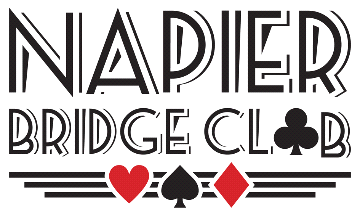 					21ST JANUARY 2019       				PRESENT:	Annette Hagan,  Mike Callahan,  Alison Saville,  Karen Cowley,  Dave Halliday,   Julian Herbert,  Jackie Morton Bridget Willcox, Jane O’brien, Sylvia Brown,  APOLOGIES:	Francey Rolls   Fred TwyfordPREVIOUS MINUTES: of  26th  November 2018 meeting as circulated. Approved as a true and accurate record with amendments required by Westpac Bank–  Dave/MikeMATTERS ARISING Cleaning of armchairs over Christmas holiday break  has been done.Code of Compliance has issued for the recent building works and will be posted on the Club room's wall.  There may be a further account coming from the Council - to be checked before payment.Follow up re suggested A point competition on Thursday night - carried over.CORRESPONDENCE :	                INWARD Mari Bymolt re coaching on a Tuesday night before Club night.  Jackie has offered to discuss with Tuesday players.  Defer to next meeting.Mini Shakers Tournament for Novices 22 September 2019.Minutes of the meeting Francey and Jackie had with Denise Ohlen to increase members.  Jackie to forward a copy of meeting info to Committee members.  To discuss at the next meeting.Eastern & Central Bridge - annual meeting on 3rd February.  Annette & Ors going.Alison asked if there had been any reply to her email to Princess Alexandra of 12th December last for sponsorship this year.  There hadn't so she will follow up.OUTWARDThank you card to Barrie Russell for the begonias.Thank you card to Linda Kirby for Club book.Invoice to Oldershaws for Sponsorship.Inward accepted and Outward approved –  Bridget/KarenFINANCE:Mike went through his statements of position  - copies provided to Committee.The printer is currently leased from Flexiterm (Harvey Norman).  The ink is cheap but the printer slow.  The lease is up this month.  Mike to speak with Harvey Norman and investigate a relacement printer.  Will come back to Committee.Signing Authorities - nearly all done.Oldershaws are paying the Sponsorship for the Restricted Tournament today.Mike has  had a meeting with Oldershaws Accountants.  We are currently using "business on-line"  at $ 50 per month through Crowe Horvath.  Mike proposes that the Bridge Club use Oldershaws for all out accounting requirements.  They will write to Crowe Horvath to advise.  We will be using Xero through Oldershaws and cancelling "business on line". Accounts adopted and approved  Annette/ Sylvia.MEMBERSHIP - It is with sadness we note that Sue Tarrant and Ruth Duckworth have recently passed  away.  Alison keeps membership up to date on line with NZ Bridge & Pianola.ALMONER:	continuing their good work – Anne Crowfoot Tuesday night play and Cath Halpin Thursday night.  Letters have been sent to unwell members and family of our recently deceased members.FUNDRAISING & GRANTS: Need to put a plan for the year in place.   We often apply for a grant for insurance and general expenses. Annette to speak with Neil to see if he is happy to continue putting the applicatins together.MAINTENANCE:   Everything under controlTOURNAMENTS: Restricted Tournament 9th Feb 2019 – our first Tournament of the year.  Jane and Alison have agreed to organise.   We need more entries so Tournament needs to be mentioned during the coming weeks.  Francey is directing; Karen & Sylvia in charge of food and will get volunteers to assist; Alison will get a flyer out to Club members and Sylvia will follow up for help in the kitchen/morning & afternoon tea, food etc.Charity Tournament 31 March 2019 - Karen hapy to organise the food with helpers.  A decision made that the recipient would be the local branch of the Women's Refuge.  LESSONS/BEGINNERS/RETENTION: Jackie is organising the beginners lessons commencing on 5th March 2019 - 6.30 to 8.30pm - 10 lessons for $50. Dave Halliday to be the teacher with guest appearances from other members.  Francey will deal the lessons.  A flyer was decided upon for a mail/business drop etc. Word of mouth the best form of adverising so tell your friends.WEBSITE/SOFTWARE:  Jennie Turbitt will update when required.GENERAL BUSINESS:250 pens have been purchased and supplied for Session prizes.The computer is operating reasonably at the moment but does crash on occasion.  We need to look  at updating.  Meeting closed at 6.40pm.Next meeting: Monday February 11th   2019 (earlier due to Gold Coast Congress and some Committee members will be attending).Signed:                Annette Hagan  - President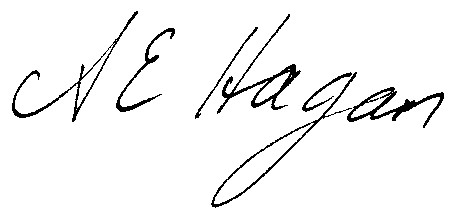                  Date: 30th Jan @019